המעגל והעיגול מעגל- אוסף של נקודות , הנמצאות במרחק שווה מנקודה מסוימת.עיגול- השטח החום בתוך המעגל.המיתר- קטע המחבר שתי נקודות על שפת המעגל הקוטר- קטע המחבר שתי נקודות על שפת המעגל ועובר דרך נקודת מרכז המעגל.הרדיוס- נקרא גם בשם : מחוג המעגל.קטע המחבר בין נקודת מרכז המעגל לנקודה על שפת המעגל הקשת- חלק מהמעגל המוגבל בשתי נקודות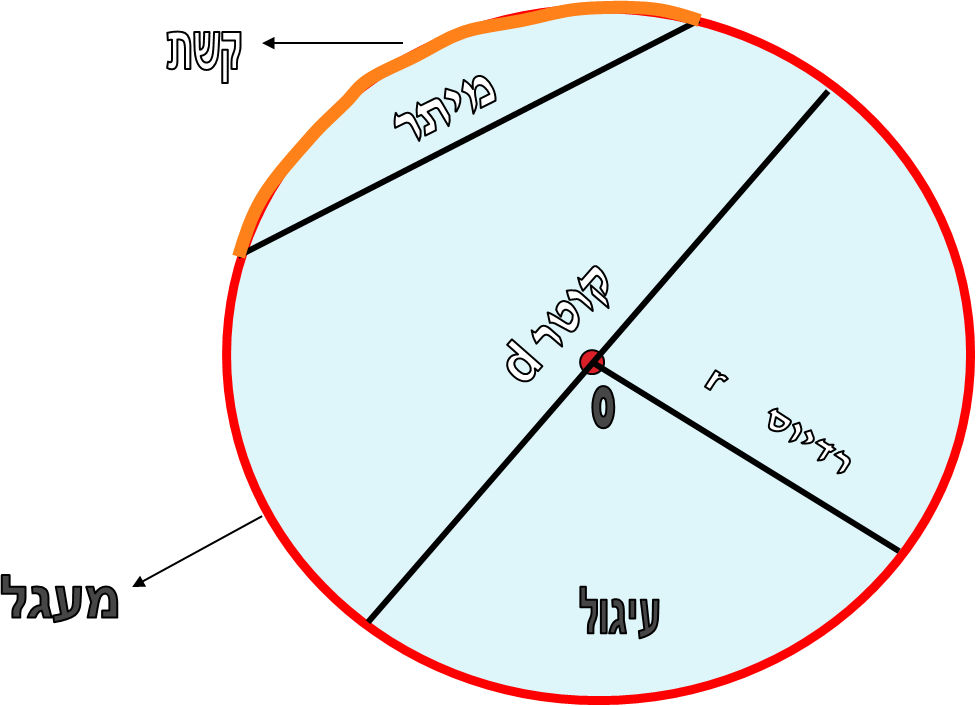 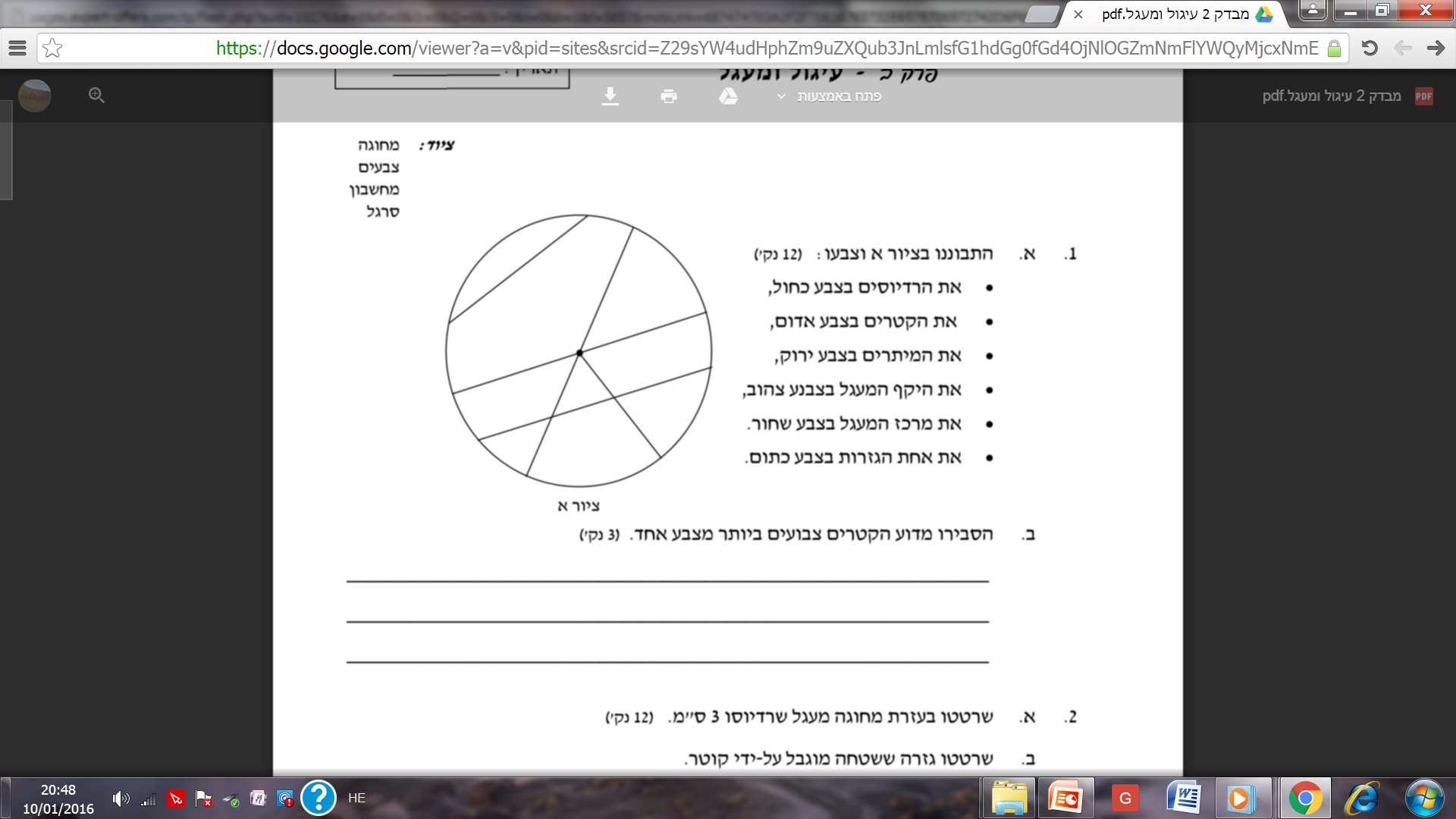 א. התבוננו בציור וצבעו:את הרדיוסים בצבע כחול,את הקטרים בצבע אדום,את המיתרים בצבע ירוק,את היקף המעגל בצבע צהוב,את מרכז המעגל בצבע שחור.ב. הסבירו מדוע הקטרים צבועים ביותר מצבע אחד.______________________________________________________________________________________________________השלימו:המיתר הארוך ביותר במעגל נקרא ___________ והוא מחלק את המעגל ל ___________ .אם רדיוס המעגל הוא 6, קוטר המעגל הוא ___________אם קוטר המעגל הוא 18 ,רדיוס המעגל הוא ___________בצעו את סעיפים א-ד.סמנו שתי נקודות על היקף המעגל שבציור באותיות A ו- B.כיצד נקרא חלק המעגל שבין נקודות A ו-B ___________חברו את מרכז המעגל עם נקודה A.חברו את מרכז המעגל עם נקודה B.כיצד נקראים הקטעים ששרטטם בסעיף ג?________________כתבו ליד כל משפט, האם הוא נכון/ לא נכון. ונמקו.קטע המחבר שתי נקודות על המעגל נקרא מיתר.____________________________________________________________________רדיוס שווה באורכו לשני קוטרים._______________________________________________________________________________כל המיתרים במעגל שווים בארוכם.____________________________________________________________________________המיתר הארוך ביותר במעגל הוא הרדיוס.________________________________________________________________________כל רדיוס מחבר את מרכז המעגל עם נקודה שעל המעגל .___________